Modified CEP timeline for Teachers or Other Professionals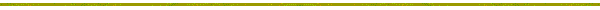 A modified timeline for Teachers & Other Professionals may be established for staff hired late or on extended leave. A reasonable timeline may be set by the supervisor within 10 working days of the teacher/other professional’s hire or return to work. The Superintendent or designee will receive and approve this form within an additional 5 working days. For staff hired March 1 or later see guidance on pg. 11Teacher/Other ProfessionalSchoolSupervisorCycleMark the reason for needing an adjusted timeframe:Mark the reason for needing an adjusted timeframe:Late HireExtended LeaveDate of hire: __________; Calendar Days: ______Dates of leave: ________ to _______ ; Calendar Days: ______TPGES/OPGES MeasureOriginal TimelineAdjusted TimelineSelf-Reflection—all staffEnd of 1stquarterProfessional Growth Plan—all staffEnd of 1stquarterSupervisor Observation/Workplace Visit—varies by cycleMark Applicable Cycle: 1 Year Cycle Staff (1Yr)     1 mini observation     1 full observation 3 Year Cycle Staff in Year 3 (3YrT3) 1 mini observation (if not in 19-20)    1 full observation 3 Year Cycle Staff in Year 2 (3YrT2)    1 mini observation (if not in 19-20)    1 mini observation3 Year Cycle Staff in Year 1 (3YrT1)    1 mini observation**No obs. before orientation/within last 14 instructional daysFall SemesterSpring SemesterFall SemesterSpring SemesterFall SemesterAnyTeacher Signature:Date:Supervisor Signature:Date:Superintendent/Designee Signature:Date: